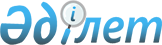 "Қазақстан Республикасының мемлекеттік басқару жүйесін одан әрі жетілдіру туралы" Қазақстан Республикасы Президентінің 2019 жылғы 11 қарашадағы № 203 Жарлығына өзгерістер мен толықтыру енгізу туралыҚазақстан Республикасы Президентінің 2023 жылғы 28 наурыздағы № 157 Жарлығы.
      ҚАУЛЫ ЕТЕМІН:
      1. "Қазақстан Республикасының мемлекеттік басқару жүйесін одан әрі жетілдіру туралы" Қазақстан Республикасы Президентінің 2019 жылғы 11 қарашадағы № 203 Жарлығына мынадай өзгерістер мен толықтыру енгізілсін:
      жоғарыда аталған Жарлықтың 3-тармағы мынадай редакцияда жазылсын: 
      "3. Агенттіктің жалпы штат саны 595 бірлік болып бекітілсін.";
      жоғарыда аталған Жарлықпен бекітілген Қазақстан Республикасы Қаржы нарығын реттеу және дамыту агенттігінің құрылымында:
      мынадай мазмұндағы реттік нөмірі 5-2-жолмен толықтырылсын:
      "5-2. Ақпараттық және киберқауіпсіздік департаменті";
      реттік нөмірі 12-жол алып тасталсын.
      2. Осы Жарлық қол қойылған күнінен бастап қолданысқа енгізіледі.
					© 2012. Қазақстан Республикасы Әділет министрлігінің «Қазақстан Республикасының Заңнама және құқықтық ақпарат институты» ШЖҚ РМК
				Қазақстан Республикасының
Президенті мен Үкiметі
актiлерiнiң жинағында
жариялануға тиiс
      Қазақстан РеспубликасыныңПрезиденті

Қ. Тоқаев
